HƯỚNG DẪN CẬP NHẬT ĐỊA CHỈ MAIL CÔNG VỤ CỦA TỈNH CHO CÁC PHẦN MỀM DÙNG CHUNG CỦA TỈNHI. Phần mềm Quản lý văn bản và điều hành (QL VB&ĐH)Bước 1: Truy cập, đăng nhập vào phần mềm QL VB&ĐH.Bước 2: Vào mục Cá nhân chọn Thông tin cá nhân, như hình 1: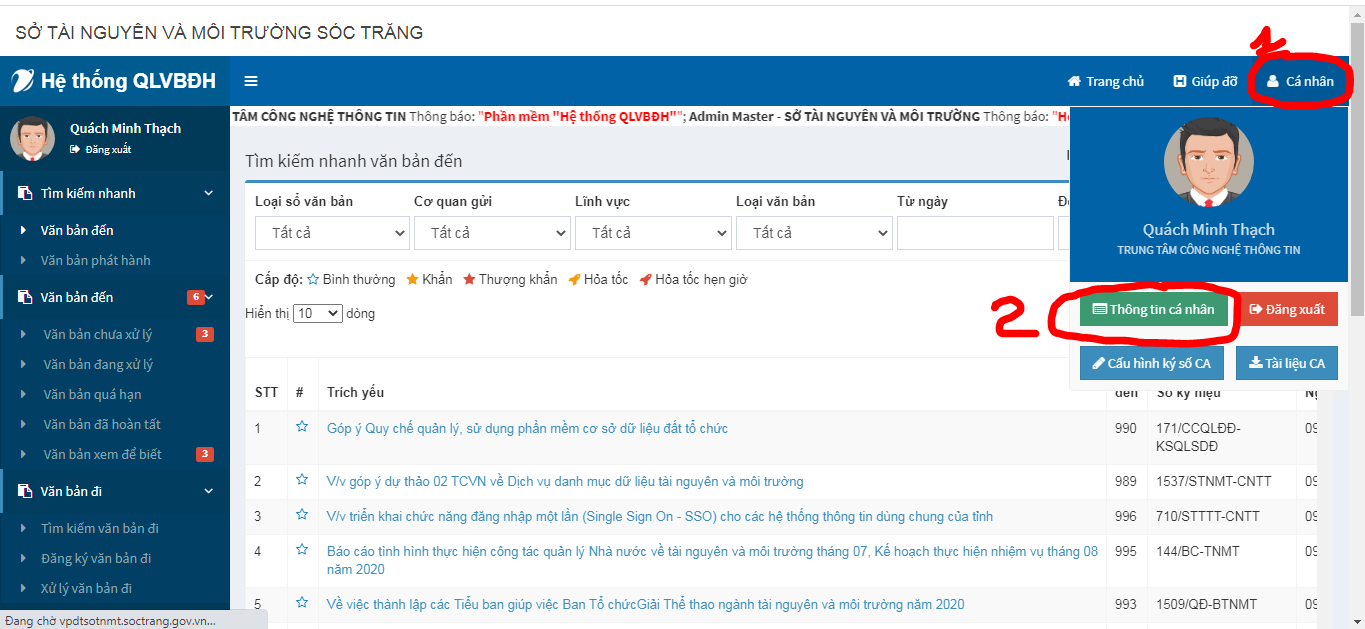 Hình 1Bước 3: Chọn Thay đổi thông tin, như hình 2: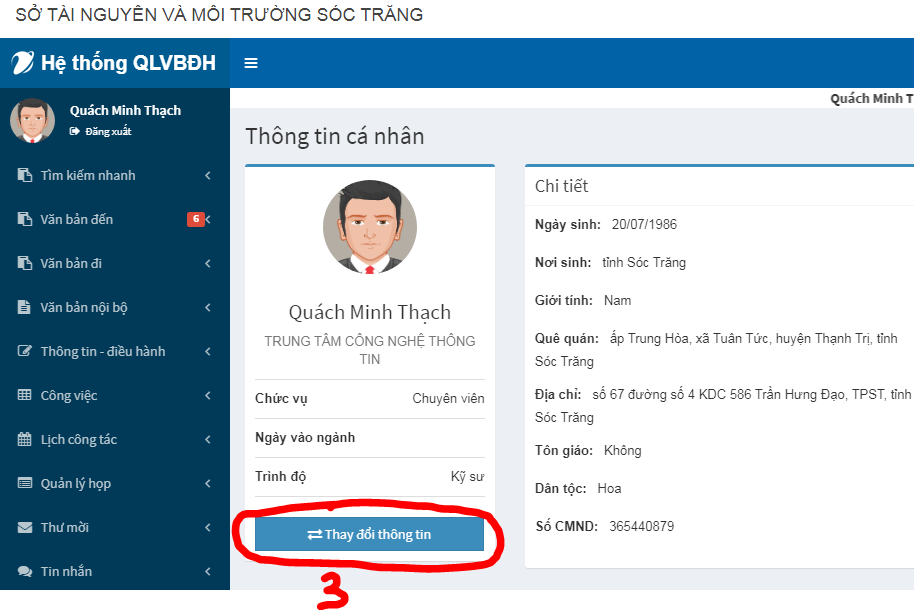 Hình 2Bước 4: Nhập địa chỉ thư điện tử công vụ vào ô Email, xong rồi chọn Lưu, như hình 3: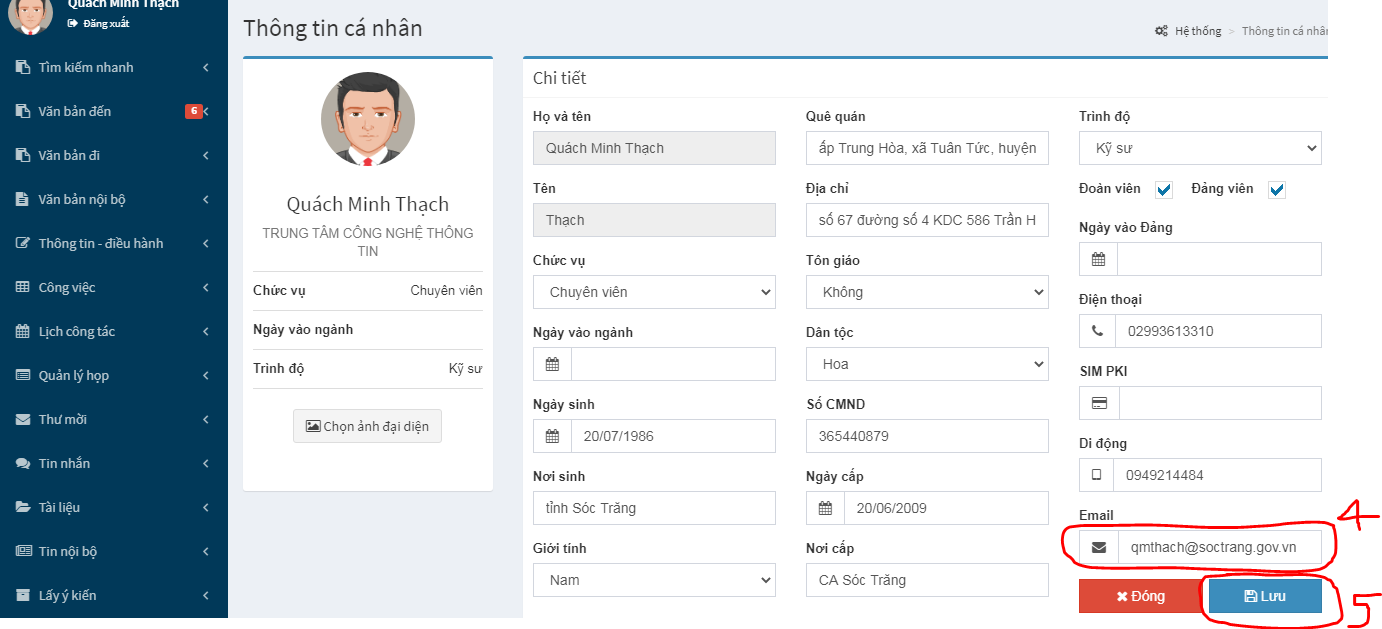 Hình 3II. Phần mềm Một cửa điện tử (MCĐT)Bước 1: Truy cập đăng nhập vào phần mềm MCĐTBước 2: Chọn vào tên tài khoản, như hình 4: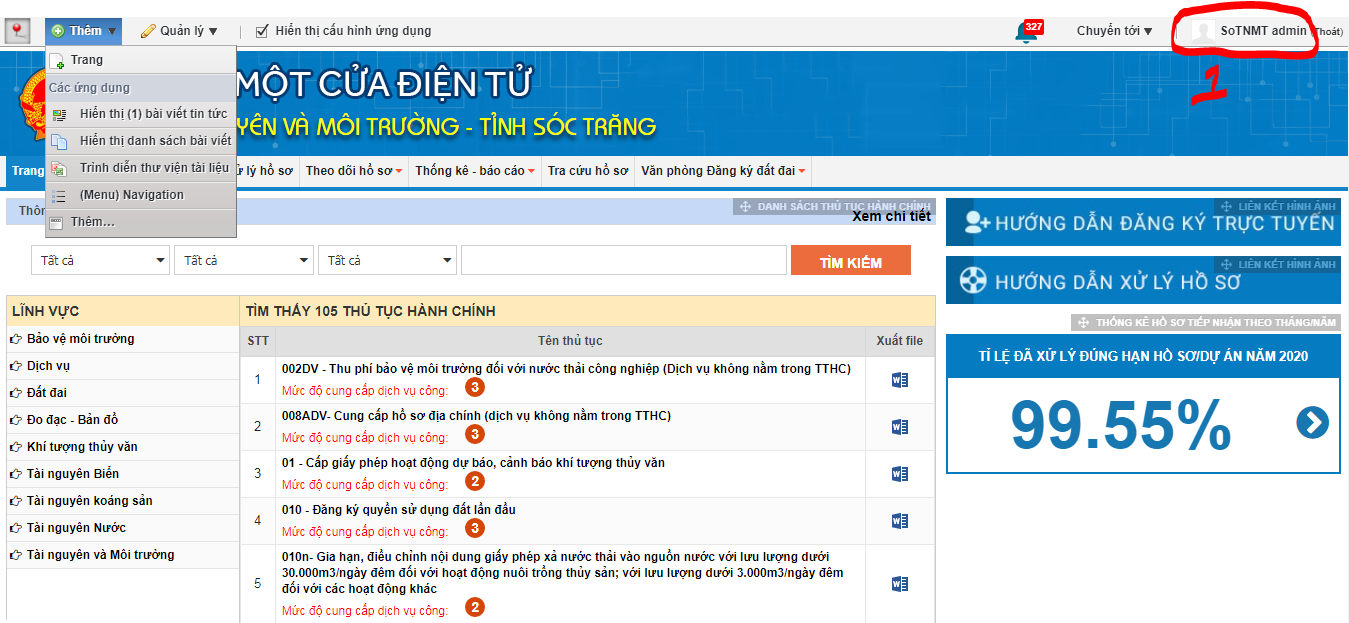 Hình 4Bước 3: Nhập địa chỉ thư điện tử công vụ vào ô Địa chỉ thư điện tử (Bắt buộc), xong rồi chọn Ghi lại, như hình 5: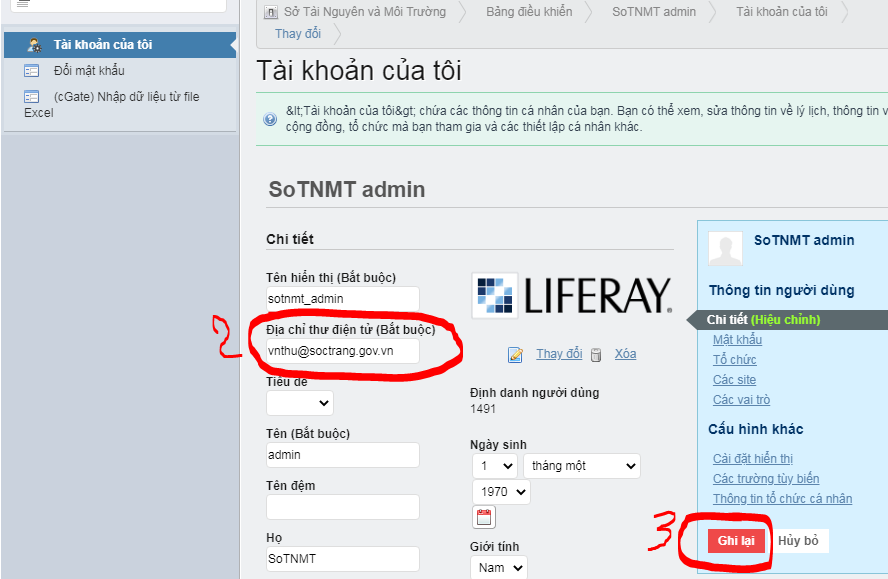 Hình 5